SUBJECT- DRAWINGDrawing1. Land-Scape- Shading (Pencil), Colouring2. Craft - Photo Frame with news paperMarks Distribution Drawing 					70Craft						20Post Mid Term					10Total						100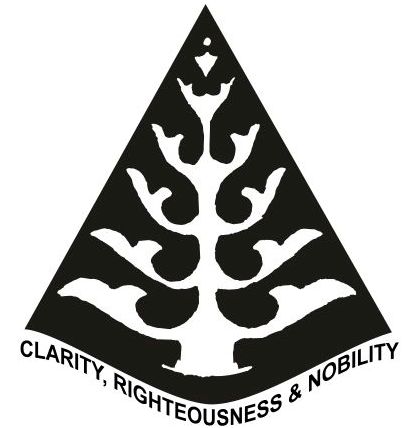 INDEXClass-8(Annual Exam)1. English2. Hindi3. Sanskrit4. Mathematics5. General Knowledge6. General Science7. Social Science8. Computer9. DrawingSUBJECT- COMPUTERWritten:         Chapter-8 More in PhotoshopChapter-9 Internet Telephony & More         Chapter-11 Cyber Legal Issues Practical:Chapter-7 Working in Photoshop Oral:Chapter-11 Cyber Legal Issues Project(Subject Enrichment):Create a bulleted list with pictures and text in HTMLPaper Format:Fill in the blanks				1x5=5Match the following				1x5=5True or False					1x5=5One Word Answer				1x5=5MCQ						1x5=5 Short Answer Type Questions		2x5=10Long Answer Type Question			5x3=15Total						50Marks Distribution:Written					50Oral+ Practical				30Subject Enrichment				05Post Mid Term				10Daily Homework				05Total						100                               Map work:World: Important Textile Industries. Places where Sessions of Indian National Congress were held Subject Enrichment(Project):Chapter: 35 Natural and Manmade Disasters.Paper format:One word/One sentence	    		01X07=07Short question answers                 		03X11= 33Long question answer                     		05X07= 35 Map work					01x05=05Total                                                             		80Marks Distribution  Written                          				80Post Mid Term					10Subject Enrichment (Project)				05Daily Homework                                  		05Total                                                        		100SUBJECT- ENGLISHPaper FormatWritten – 80 MarksSection – A Reading [10+5=15] Unseen passage, Unseen PoemSection – B Writing [6+4=10] Letter writing (Formal), Essay Writing(Descriptive), Notice Writing, Classified AdvertisementSection – C Grammar [25] Active and Passive Voice, Relative Clauses, Conditional Sentences, Pronoun, Adjectives, Determiners, Articles, Same Words Used as Different Parts of Speech, AdverbsSection – D Course Book +Novel [30] Unit – 5 Sports (Lesson 12- Raymond’s Run), Unit-6 Science and Conservation (Lesson 14- Sonam Wangchuk) (Word Meaning, Make Sentence, Complete the Sentence, Understanding the Text Question, Textual Question, Reference to the Context)Poem – Unit 5- Sports (Lesson 9- Prayer of a Sportsman, Unit 6- Science and Conservation (Lesson 15- Mother Nature’s Treasures (Summary Writing) Novel –Failure is a Teacher, Life is beautiful (Page No. 149-206)(Questions from the novel)Subject Enrichment – 05 Marks Book Review  	Marks Distribution – Written							80Post Mid Term						10Subject Enrichment 					05Daily H.W.						05Total							100			fo"k;& fgUnhfyf[kr ikB~;Øe¼uwru ljy fgUnh ikBekyk½ikB&15- fxfj/kj dh dqaMfy;k¡	ikB&16- lkbcj fo’o esa vkidk Lokxr gSikB&17- Hkkjrh; flusek ds lkS o"kZikB&18- HkfDr inkoyh		ikB&19- fgjksf’kek dh vkxO;ogkfjd O;kdj.k rFkk jpukin ifjp;] inca/k ,oa okD; fopkj] v’kqf) 'kks/ku] fojke fpg~u] milxZ]izR;;] loZuke] fo’ks"k.k] eqgkojs¼47&62½] yksdksfDr;k¡]i;kZ;okph¼49&65½]foykse 'kCn¼61&80½] vusdkFkhZ 'kCn] okP;] fØ;k] fyax] opu] lekllaokn ys[ku¼1- rktegy ns[kus tkus ds fy, ek¡ csVs ds chp laokn] 2&vuq’kklu dks ysdj Nk= o v/;kid ds chp laokn½]fp= o.kZu¼6&7 O;kdj.k iqLrd ls½vuqPNsn& 1- daI;wVj dk lalkj	]  2- vkink izca/kui=&1- pfj= izek.k i= ds fy, vuqjks/k djrs gq, iz/kkukpk;Z dks izkFkZuk i=2-fdlh ioZrh; LFky dk o.kZu djrs gq, ogk¡ ?kweus tkus ds fy, fe= dks i=foKkiu&DokfyVh vkblØhe ds fy, foKkiu] isfUly ij foKkiuifj;kstuk dk;Z& ehjk vkSj dchj dk fp= cukdj muds izfl) ¼5]5½ nksgs fy[ksa] viw.kZ dgkuh&iwjh djuk] dgkuh&lPph fe=rkiz’u i= izk:i&Hkkx ¼d½ vifBr x|ka’k o dkO;ka’k				   10 vadHkkx ¼[k½ O;kdj.k						   30 vadHkkx ¼x½ uwru ikBekyk iz’uksÙkj] 'kCnkFkZ] vk’k; Li"Vhdj.k	   30 vad	Hkkx ¼?k½ fp= o.kZu vFkok foKkiu] vuqPNsn vFkok dgkuh ys[ku] 10 vad	  i=] laokn ys[kuvad foHkktufyf[kr				80iksLV feM VeZ			10ifj;kstuk dk;Z			05x`gdk;Z				05;ksx				100Paper FormatGive one word answer		1x20=20Very short questions			2x5=10Short questions			3x10=30Long questions			5x4=20Total					80Marks Distribution-Written					80Subject Enrichment(Project+ Practical)	05Post midterm					10Homework					05Total						100SUBJECT- SOCIAL SCIENCEWritten SyllabusHistory:Chapter : 12 The National Movement : 1885 - 1919Chapter: 13 Fight for Indian freedom 1919-1947.Chapter: 14 India after Independence.Geography: Chapter: 21 Industries.Chapter : 22 Comparative Studies in Iron and Steel Industry, Textile Industry and Information TechnologyChapter:23 Human Resources.Civics:Chapter: 31 Understanding our system of Criminal JusticeChapter : 32 Understanding and Confronting MarginalisationPaper formatOne word answer                   		1x15=15Fill ups                                  	 1x10=10Match ups                                	1x10=10Multiple Choice Questions    	1x10=10Mental Ability                          	1x05=05Total                                          	50Marks Distribution-Written-                                        50Oral                                              30Project          	     05Post Mid Term	     10    H.W                                              05                        Total                                             100SUBJECT- GENERAL SCIENCEWrittenOld ChaptersChapter -6.  Metals and Non MetalsChapter -13.FrictionNew ChaptersChapter-4. How Babies are formedChapter-8. Combustion and FlameChapter-10. SoundProject Chapter-17.Pollution of Air and WaterPractical1. To show the attainment of ignition temperature2. To show that oxygen is a supporter of combustion.3. To see that sound does not travel in vacuum.4. To make a model of ear drum and to see how it works.fo"k;&laLd`r¼ubZ nhi ef.kdk&7½fyf[kr ikB~;ØeikB&13- eq[kZ% Hk`R;%ikB&14- uSo fDy"Vk u p dfBukikB&15- cqf);ZL; cya rL; ¼flag&'k’kd&dFkk½	ikB&16- milxkZ%'kCnkFkZ] fgUnh vuqokn] laLd`r vuqokn] ydkj ifjorZu] iz’u&mÙkj] in&ifjp;] vO;;] feyku] laf/k] milxZ] fØ;k in 'kqf)dj.k½ O;kdj.k &'kCn:i& 1- vLen~  2- ;q"en~ ¼loZuke&rhuksa fyax½  /kkrq:i&  yV~ ydkj ¼iB~] xe] Hkw] fy[k½ekSf[kd ijh{kk& ¼1½ ikB 13 ls 16 'kCnkFkZ o ikB&iBu ¼2½ yV~ ydkj¼3½ ikB&14 dfork & uSo fDy"Vk u p dfBuk¼5½ lwfDr & i`"B 77] 80] 84] 87ifj;kstuk dk;Z& Loj laf/k ds 7 Hksn fy[kks o muds 2&2 mnkgj.k fy[kksAvad foHkktufyf[kr				50ekSf[kd				30ifj;kstuk				05x`gdk;Z				05iksLVfeM VeZ				10;ksx					100	SUBJECT- MATHSWRITTEN-Chapter – 4	Practical Geometry Chapter – 9	Algebraic Expressions and IdentitiesChapter – 14	 Factorisation of Algebraic Expressions Chapter – 15 Introduction to GraphsChapter – 2   Linear Equations in One VariableChapter – 3   Understanding QuadrilateralsChapter – 11 MensurationSUBJECT ENRICHMENT- Draw a pie chart showing the number of students of a class who use different means of transport for coming to school.PAPER FORMAT-Very Short Type Questions			1  06 = 06Short Type ( I ) Questions			2  06 = 12Short Type ( II ) Questions			3  10 = 30Long Questions			            4  08 = 32Total						80MARKS DISTRIBUTION-Written						80Post Mid Term					10Subject Enrichment					05Daily Homework					05Total							100SUBJECT- GENERAL KNOWLEDGEWritten                                                                                          Page no.58-Disaster Management	Page no.59-ElectricityPage no.61-We the people		Page no.63-Natural PhenomenaPage no.64-Parliament			Page no.65-JudiciaryPage no.66-67.Light			Page no.68-69.Social justicePage no.70-71.Dictionary Facts	Page no.72-How the planets got their namePage no.73-Public services and fire fightingPage no.91.Sports (Part B)			Page no.92-Sporting IndiaPage no.94-Conservation			Page no.98-With GratitudePage no. 102- Term quiz fourOral SyllabusPage no.60-Synonyms			Page no.90-Sports (Part-A)Page no.93-Smart phones getting smarterProjectPage no.57-An Introduction to graphs (Paste different type of ‘graphs’)Page no.62-Figure it out	